2024年建築材料燃燒熱釋放率試驗法能力試驗計畫說明書一、測試目的：本次能力試驗主要藉由實驗室間比對試驗的結果,來確保試驗結果的品質及精進實驗室間檢驗技術，以增加實驗室同儕間比對試驗的機會並提昇試驗室本身檢測技術之能力。二、樣品說明： 樣品A及樣品B 共二組(各四片)三、測試法規：CNS 14705-1(2023)建築材料燃燒熱釋放率試驗法－第1部：圓錐量熱儀法四、測試條件：1.加熱功率：50 kw/m2、試片與加熱爐體的距離：25 mm2.測試時間：20分鐘3.測試數量：最多三片測試完成後，測試值請填入測試數據結果表，並請於 2024年08月 30日前傳真、email或寄至有存實業有限公司。五、參與實驗室需知請遵守數據回數收期限,逾期未寄回數據,視為無結果,亦不寄發能力試驗報告。回傳email：ut.kuukuu@outlook.com回傳傳真 ：04-26583930請將填妥之測試數據結果表,以及有關測試中數據之紀錄,請依 貴實驗室現行運作之保存方式處理。六、連絡人:有存實業有限公司  王瑤麟先生電話:(04)26583920地址: 435台中市梧棲區文化里中興路127巷51號2024年建築材料燃燒熱釋放率試驗法能力試驗 測試數據結果表(若無則免填)公司名稱：                                                                                    樣品接收日期:                測試日期:                    測試儀器:                    試片調節:1.溫度      °C  2.濕度      %  3.時間   小時實驗室條件: 1.溫度      °C  2.濕度      %測試方法是否有異於CNS 14705-1,若有請描述                     測試規範年份 CNS 14705-       版(例: CNS 14705-1 -2023)測試過程是否有變異發生,若有請描述                             實驗室負責人:                          日期:           TAF實驗室代碼:	樣品編號樣品A樣品A樣品A樣品B樣品B樣品B樣品編號THR(MJ/m2)180s HRR(kw/m2)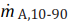 (g/(m2.s))THR(MJ/m2)180s HRR(kw/m2) (g/(m2.s))123平均值 註:1.測試值請記錄至小數下一位(例如: 5.1)  其他說明 THR：總熱釋放量180s HRR：180秒熱釋放率：在 10 %~ 90 %質量耗損間之平均質量耗損率。 註:1.測試值請記錄至小數下一位(例如: 5.1)  其他說明 THR：總熱釋放量180s HRR：180秒熱釋放率：在 10 %~ 90 %質量耗損間之平均質量耗損率。 註:1.測試值請記錄至小數下一位(例如: 5.1)  其他說明 THR：總熱釋放量180s HRR：180秒熱釋放率：在 10 %~ 90 %質量耗損間之平均質量耗損率。 註:1.測試值請記錄至小數下一位(例如: 5.1)  其他說明 THR：總熱釋放量180s HRR：180秒熱釋放率：在 10 %~ 90 %質量耗損間之平均質量耗損率。 註:1.測試值請記錄至小數下一位(例如: 5.1)  其他說明 THR：總熱釋放量180s HRR：180秒熱釋放率：在 10 %~ 90 %質量耗損間之平均質量耗損率。 註:1.測試值請記錄至小數下一位(例如: 5.1)  其他說明 THR：總熱釋放量180s HRR：180秒熱釋放率：在 10 %~ 90 %質量耗損間之平均質量耗損率。 註:1.測試值請記錄至小數下一位(例如: 5.1)  其他說明 THR：總熱釋放量180s HRR：180秒熱釋放率：在 10 %~ 90 %質量耗損間之平均質量耗損率。注意:測試完成後，請於2024年08月 30日前將本表以下列方式回傳：1.寄至435台中市梧棲區文化里中興路127巷51號  王瑤麟先生收2.傳真04-26583930  3.EMAIL：ut.kuukuu@outlook.com